                                             ΕΛΛΗΝΙΚΗ ΔΗΜΟΚΡΑΤΙΑ                                                  ΥΠΟΥΡΓΕΙΟ ΥΓΕΙΑΣ                       6ηΥΓΕΙΟΝΟΜΙΚΗ ΠΕΡΙΦΕΡΕΙΑ ΠΕΛΟΠΟΝΝΗΣΟΥ –ΙΟΝΙΩΝ ΝΗΣΩΝ                                      ΗΠΕΙΡΟΥ & ΔΥΤΙΚΗΣ ΕΛΛΑΔΑΣ                             Νοσηλευτική Υπηρεσία Γ.Ν. ΑΡΓΟΛΙΔΑΣ ΝΜ ΆΡΓΟΥΣ                             Τριμελής Επιτροπή Ελέγχου Αποκλειστικών                      ΚΑΝΟΝΙΣΜΟΣ ΔΙΑΧΕΙΡΙΣΗΣ ΑΠΟΚΛΕΙΣΤΙΚΩΝ                     ΝΟΣΟΚΟΜΩΝ ΑΤΟΜΙΚΗΣ ΦΡΟΝΤΙΔΑΣ (ΑΝΑΦ)                             ΓΕΝΙΚΟ ΝΟΣΟΚΟΜΕΙΟ ΑΡΓΟΛΙΔΑΣ ΝΜ ΆΡΓΟΥΣ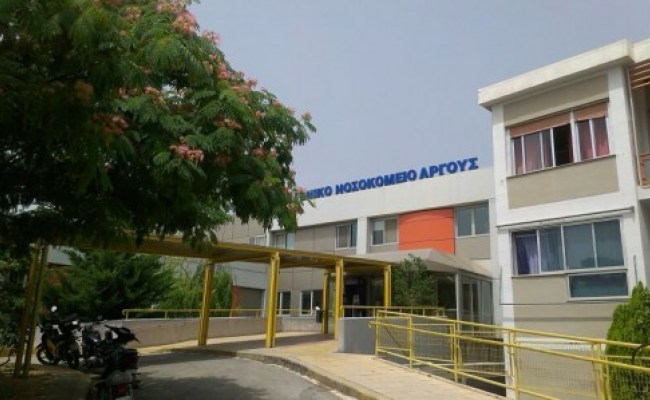 ΕΙΣΑΓΩΓΗΗ νοσηλευτική φροντίδα στους ασθενείς του νοσοκομείου παρέχεται αποκλειστικά από το οικείο νοσηλευτικό προσωπικό. Σε περιπτώσεις ασθενών που λόγω της κατάστασής τους αδυνατούν να αυτοεξυπηρετηθούν, είναι δυνατό να παρέχεται επιπλέον φροντίδα από αποκλειστικές νοσοκόμους. Οι αποκλειστικοί νοσοκόμοι φέρουν εξ ολοκλήρου και αποκλειστικά την ευθύνη για τις υπηρεσίες που παρέχουν στους ασθενείς του νοσοκομείου και προβλέπονται από τον παρόντα κανονισμό λειτουργίας. Οι αποκλειστικοί νοσοκόμοι δεν συνδέονται με οποιαδήποτε εργασιακή σχέση με το νοσοκομείο και η δαπάνη για την απασχόλησή τους βαρύνει τον ασθενή ή τον ασφαλιστικό φορέα του ασθενή, στις περιπτώσεις στις οποίες αυτό προβλέπεται».Η νοσηλευτική υπηρεσία του νοσοκομείου με την τριμελή επιτροπή ελέγχου των αποκλειστικών λαμβάνοντας υπόψη  την υπάρχουσα νομοθεσία: τις με αριθμ.Y4α/οικ.37804 (ΦΕΚ 1023/Β/25-4-2013) , Υ4α/ΓΠ οικ. 75206/9-8-2013 (ΦΕΚ 1944/Β/9-8-2013), Α3γ/οικ. 18680 (ΦΕΚ 458/26-3-2015 Υπουργικές Αποφάσεις και την προστασία των ασθενών, συντάσσει  τον κανονισμό λειτουργίας των αποκλειστικών.ΑΡΘΡΟ 11. ΓΕΝΙΚΕΣ ΠΛΗΡΟΦΟΡΙΕΣΟι αποκλειστικοί νοσοκόμοι που θα χρησιμοποιηθούν στο νοσοκομείο πρέπει να είναι εγγεγραμμένοι στην ετήσια λίστα αποκλειστικών της 6Η ΥΠΕ. Στην αρχή κάθε έτους η 6Η ΥΠΕ μετά από πρόσκληση ενδιαφέροντος, καταρτίζει ονομαστικό κατάλογο αποκλειστικών για κάθε νοσοκομείο της υγειονομικής περιφέρειας. Η 6η ΥΠΕ έχει και την αποκλειστική ευθύνη για τον έλεγχο των δικαιολογητικών (πτυχίων, άδεια εργασίας, άδεια παραμονής στη χώρα, μπλοκ αποδείξεων κλπ) των αποκλειστικών της λίστας που καταρτίζει. Αρμόδια για την διάθεση των αποκλειστικών νοσοκόμων του ονομαστικού πίνακα είναι η τριμελής επιτροπή του νοσοκομείου.2. Αρμοδιότητες τριμελούς επιτροπής1. Έχει την ευθύνη της διάθεσης των αποκλειστικών, με τον τρόπο που περιγράφεται στη συνέχεια2. Την υποχρέωση ελέγχου των αποκλειστικών νοσοκόμων για τυχόν παραπτώματα3. Δυνατότητα αντικατάστασης τους σε περίπτωση που ο ασθενής υποβάλλει σχετικό αίτημα, ακόμα και οριστικού αποκλεισμού τους από τον ονομαστικό πίνακα, ανάλογα με την βαρύτητα του παραπτώματος.4. Η διάθεση των αποκλειστικών νοσοκόμων στους ασθενείς γίνεται από τον οικείο ονομαστικό πίνακα, με τη σειρά αναγραφής τους σε αυτόν και μέχρι εξαντλήσεως του πίνακα (κυκλική διάθεση -rotation)5. Παραβίαση της σειράς γίνεται δεκτή μόνο σε περίπτωση προσωπικής επιλογής του ασθενή σε συγκεκριμένο πρόσωπο η οποία δηλώνεται με συμπλήρωση σχετικής δήλωσης. Προϋπόθεση αποτελεί το συγκεκριμένο πρόσωπο να περιλαμβάνεται στο Εθνικό μητρώο αποκλειστικών νοσοκόμων που έχει αποσταλεί από την 6η ΥΠΕ και να μην παρέχει τις υπηρεσίες του σε άλλο ασθενή.6. Αρμόδια να επιβάλει πειθαρχικές ποινές τους αποκλειστικούς.ΑΡΘΡΟ 2 ΔΙΑΔΙΚΑΣΙΑ ΚΛΗΣΗΣ ΑΠΟΚΛΕΙΣΤΙΚOYΚΡΙΤΗΡΙΑ  χρήσης αποκλειστικού νοσοκόμου.• Διεγερτικός ασθενής, κίνδυνος πτώσης, κίνδυνος αφαίρεσης καθετήρων, παροχετεύσεων, ορών κλπ• Ασθενής με τάσεις αυτοκαταστροφής• Ασθενής με άνοια• Ασθενής που χρειάζεται συχνή αλλαγή θέσης• Ασθενής που χρειάζεται βοήθεια για κινητοποίηση.2. ΕΝΤΥΠΑ ΔΙΑΔΙΚΑΣΙΕΣ1).Ο ασθενής ή ο συνοδός αφού πάρει την έγκριση αναγκαιότητας αποκλειστικής από τον υπεύθυνο γιατρό απευθύνεται κατά την πρωινή βάρδια στην προϊσταμένη του τμήματος, η οποία ενημερώνει  τις τομεάρχεις  για να πραγματοποιηθεί η ανάλογη κλήση. 2).Κατά την απογευματινή βάρδια η κλήση γίνεται από την εφημερεύουσα Νοσηλεύτρια η οποία ειδοποιείται από τη νοσηλεύτρια της κλινικής το αργότερο μέχρι τις 11.30μ.μ.3).Τηρείται λογοδοσία κλήσεων. Η σειρά της κλήσης παρακάμπτεται μόνο σε περίπτωση προσωπικής επιλογής του ασθενή σε συγκεκριμένο άτομο η οποία δηλώνεται με την συμπλήρωση σχετικής αίτησης. Προϋπόθεση είναι το συγκεκριμένο άτομο να περιλαμβάνεται στο Εθνικό Μητρώο αποκλειστικών.4). Ο /Η αποκλειστικός πριν και μετά την ανάληψη της εργασίας υπογράφει στο βιβλίο παρουσίας αποκλειστικών, το οποίο υπάρχει στο γραφείο της νοσηλευτικής Διεύθυνσης.5). Μετά το τέλος της εργασίας εκδίδει απόδειξη την οποία δίνει στον ασθενή ή τον συνοδό για τα περαιτέρω.6). Οι αποδείξεις του/της αποκλειστικού προσκομίζονται από τον/την αποκλειστική στη Διεύθυνση της Νοσηλευτικής Υπηρεσίας. Βεβαιώνεται η εκτέλεση της εργασίας του αποκλειστικού πάνω στην απόδειξη παροχής υπηρεσιών, και στα τρία αντίγραφα από την Διευθύντρια της νοσηλευτικής υπηρεσίας και παραλαμβάνονται φωτοαντίγραφα των τριπλότυπων αποδείξεων που εκδίδουν οι αποκλειστικοί στον ασθενή μετά την εκτέλεση των καθηκόντων τους και φυλάσσει αυτά σε ειδικό αρχείο, βάσει της σχετικής υπουργικής απόφασης. Οι αποδείξεις στη συνέχεια κατατίθενται από τον ασθενή ή τον συνοδό για έγκριση στον ΕΟΠΠΥ και το ασφαλιστικό ταμείο.Οι θεωρήσεις των αποδείξεων θα γίνονται καθημερινά από τις 1200.εως 13.00  εκτός Σαββάτου καιΚυριακήςΑΡΘΡΟ 3. Υποχρεώσεις και Καθήκοντα Αποκλειστικών Νοσοκόμων1. ΥΠΟΧΡΕΩΣΕΙΣ ΠΡΟΣ ΤΟ ΝΟΣΟΚΟΜΕΙΟ1. Καλούνται ΜΟΝΟ από την Νοσηλευτική Υπηρεσία και από κανέναν άλλο.2. Υπογράφουν κατά την ώρα προσέλευσης και αποχώρησης στο βιβλίο παρουσίας, που τηρείται γι’ αυτό το σκοπό στο γραφείο της Ν.Υ.3. Προσέρχονται με ευπρεπή ενδυμασία και ειδική στολή η οποία διαφοροποιείται από την στολή εργασίας των άλλων επαγγελματιών υγείας 4. Φέρουν σε εμφανές σημείο την κάρτα ταυτοποίησής τους.5. Δεν φορούν έντονα αρώματα.6. Τηρούν αυστηρά το ωράριο εργασίας.7. Παρέχουν υπηρεσίες αποκλειστικά και μόνο σε έναν ασθενή.8. Δεν απομακρύνονται από τον ασθενή για κανένα λόγο και αν υπάρξει σοβαρός λόγος θα πρέπει να υπάρξει ενημέρωση του υπεύθυνου νοσηλευτή βάρδιας που νοσηλεύεται ασθενής.9. Τηρούν το ενδεδειγμένο μπλοκ αποδείξεων βάσει του οποίου μετά τον έλεγχο από τη Νοσηλευτική Διεύθυνση αμείβονται για τις προσφερόμενες υπηρεσίες τους.10. Ακολουθούν και προσαρμόζονται στις οδηγίες του Νοσηλευτικού προσωπικού κατά το ωράριο εργασίας τους.11. Για κάθε πρόβλημα που προκύπτει αναφέρονται ιεραρχικά στη Νοσηλευτική Υπηρεσία.12. Συνεργάζονται αρμονικά με το Ιατρικό και το Νοσηλευτικό προσωπικό, καθώς και με το περιβάλλον του αρρώστου.13. Φροντίζουν τον ασθενή που τους ανατίθεται και διακόπτουν μετά από ενημέρωση της Νοσηλευτικής Διεύθυνσης και εφόσον προκύψουν σοβαροί λόγοι ή ο ασθενής αποφασίζει να διακόψει τη συνεργασία μαζί τους.14. Ενημερώνουν εγγράφως τη Νοσηλευτική Διεύθυνση όταν πρόκειται να απουσιάσουν. Σε περίπτωση που επιθυμούν την αντικατάσταση τους ενημερώνουν τη Νοσηλευτική Υπηρεσία η οποία προβαίνει στη διεκπεραίωση της επιθυμίας τους, εφ΄ όσον αυτό είναι εφικτό.15. Δεν δίνουν πληροφορίες που αφορούν εργαζόμενους και συμβάντα του Νοσοκομείου που μπορεί να υποπέσουν στην αντίληψή τους.16. Δεν δίνουν πληροφορίες σχετικά με την υγεία του ασθενή, αρμόδιος είναι ο θεράπων ιατρός.17. Οφείλουν να τηρούν εχεμύθεια για θέματα που χαρακτηρίζονται ως απόρρητα από τις κείμενες διατάξεις, αλλά και σε κάθε περίπτωση που αυτό επιβάλλεται από την κοινή πείρα και λογική, για γεγονότα ή πληροφορίες των οποίων λαμβάνουν γνώση κατά την εκτέλεση των καθηκόντων τους ή επ’ ευκαιρία αυτών.18. Τέλος, οφείλουν να είναι ευπαρουσίαστοι-ες, ευγενικοί-ές και να ακολουθούν τρόπους καλής συμπεριφοράς προς τους ασθενείς και το προσωπικό.19. Δεν εισέρχονται στους χώρους νοσηλείας, στις αποθήκες του τμήματος και τα υλικά που θα χρειαστούν τα ζητούν από τον υπεύθυνο νοσηλευτή βάρδιας του τμήματος.20. Δεν επεμβαίνουν ΠΟΤΕ στην νοσηλεία του ασθενή.21. Μετά το τέλος του αποκλειστικού αναγράφονται και πάλι στη λίστα τις καθημερινές 8πμ-3μμ. Κατόπιν τηλεφωνικής κλήσης των ιδίων.22. Ειδοποιούν την υπηρεσία για τυχόν απουσία τους.2. ΥΠΟΧΡΕΩΣΕΙΣ ΑΠΟΚΛΕΙΣΤΙΚΩΝ ΝΟΣΟΚΟΜΩΝ ΠΡΟΣ ΤΟΥΣ ΑΣΘΕΝΕΙΣ1. Οφείλουν σεβασμό στην προσωπικότητα του ασθενή και των οικείων του.2. Να ακολουθούν τους κανόνες υγιεινής του νοσοκομείου.3. Ατομική υγιεινή (γενική και τοπική καθαριότητα του αρρώστου)4. Φροντίδα μαλλιών και λούσιμο κεφαλής.5. Κόψιμο νυχιών άνω και κάτω άκρων.6. Παροχής στοματικής υγιεινής.7. Καθαρισμός Τεχνητής οδοντοστοιχίας.8. Βοήθεια κατά τη λήψη τροφής9. Βοήθεια κατά την κινητοποίηση του ασθενούς10. Αλλαγή θέσεως του ασθενούς11. Αλλαγή θέσης του ασθενούς στο κρεβάτι εφόσον αυτό επιτρέπεται.12. Αλλαγή κλινοσκεπασμάτων13. Παρακολούθηση επιδέσεων τραύματος14. Παρακολούθηση ενδοφλέβιας χορήγησης υγρών (ορροί, αίμα)15. Παρακολούθηση παροχετεύσεων ( ουροκαθετήρες κλπ)16. Ανακουφιστικές εντριβές17. Παρακολούθηση γενικής κατάστασης του αρρώστου18. Φροντίζουν την τακτοποίηση των προσωπικών ειδών του ασθενούς και την υγιεινή του περιβάλλοντός του.ΑΡΘΡΟ 4. ΠΕΙΘΑΡΧΙΚΑ ΑΔΙΚΗΜΑΤΑΚάθε παραβίαση των προβλεπομένων άρθρων του παρόντος κανονισμού, αλλά και των προβλεπομένων από τον ποινικό ή αστικό κώδικα αποτελεί πειθαρχικό παράπτωμα.Τα παρακάτω παραπτώματα χαρακτηρίζονται ιδιαίτερης βαρύτητας:1. Παραβίαση των οριζομένων στον παρόντα κανονισμό.2. Απρεπής συμπεριφορά.3. Αδικαιολόγητη άρνηση αποκλειστικού.4. Επιλογή περιστατικών.5. Μη χορήγηση αποδείξεων.6. Παραβίαση επαγγελματικού απορρήτου.7. Φθορά εξοπλισμού νοσοκομείου.8. Κλοπή υλικών.ΑΡΘΡΟ 5. ΠΕΙΘΑΡΧΙΚΕΣ ΠΟΙΝΕΣΑ. Αρμόδιο όργανο για την επιβολή των ποινών είναι η εκάστοτε τριμελής επιτροπή ελέγχου των αποκλειστικών, το είδος της ποινής εξαρτάται από το πειθαρχικό αδίκημα.Β. Πειθαρχικές ποινές1. Προφορική επίπληξη2. Έγγραφη επίπληξη3. Αναστολή κλήσης για ένα μήνα4. Αναστολή κλήσης για δύο μήνες5. Οριστική διαγραφή από τον πίνακα των αποκλειστικώνΑΡΘΡΟ 6. ΠΑΡΑΜΟΝΗ ΣΥΝΟΔΟΥ ΑΣΘΕΝΩΝ ΣΤΟ ΝΟΣΟΚΟΜΕΙΟ1. Στις περιπτώσεις περιστατικών, όπου κατά την κρίση του Διευθυντή του τμήματος νοσηλείας , είναι απαραίτητη η παραμονή συνοδού για τον ασθενή, θα συμπληρώνεται το ειδικό έντυπο άδειας παραμονής σε συγγενικό πρόσωπο, η οποία θα υπογράφεται από τον Διευθυντή ιατρό ή τον νόμιμο αναπληρωτή του και θα αναγράφει τη συγγενική σχέση με αυτόν το οποίο θα φυλάσσεται στο θερμομετρικό διάγραμμα του ασθενούς. 2. Σε περίπτωση παραμονής συνοδού προσώπου που απασχολείται κατ΄οίκον για την φροντίδα του ασθενούς, το πρόσωπο υποχρεούται να δηλώνει στην Προϊσταμένη της Υπηρεσίας το ΑΜΚΑ του, καθώς και το ΑΜΚΑ του εργοδότη (ασθενή) και να προσκομίζει αντίγραφο του εργόσημου για τον τελευταίο μήνα απασχόλησης του.3. Την ευθύνη για την τήρηση των ανωτέρω, σχετικά με την παραμονή των συνοδών αλλά και των αποκλειστικών νοσοκόμων έχει η προϊσταμένη της κλινικής. Η υπεύθυνη εφημερεύουσα της νοσηλευτικής υπηρεσίας και το προσωπικό ασφαλείας του νοσοκομείου, οφείλει να ελέγχει το επισκεπτήριο του νοσοκομείου και αν οι παραμένοντες συνοδοί των ασθενών φέρουν άδεια παραμονής.ΣΗΜΕΙΩΣΗ:1. Οι εμπλεκόμενοι φορείς μπορούν οποιαδήποτε στιγμή να προβούν σε έλεγχο : το ΕΟΠΠΥ(ΙΚΑ)  για τον έλεγχο των αποδείξεων, η Αστυνομία για το αν έχουν άδεια άσκησης επαγγέλματος, το Τμήμα Αλλοδαπών για το αν έχουν άδεια παραμονής στη χώρα, το ΣΔΟΕ για φοροδιαφυγή και η Επιθεώρηση Εργασίας για την μαύρη εργασία.2. Σε περίπτωση μη έκδοσης δελτίου παροχής υπηρεσιών από τον αποκλειστικό –ή, ο ασθενής ή ο συνοδός δικαιούται, σύμφωνα με την κείμενη νομοθεσία, να αρνηθεί να καταβάλει το αντίτιμο.Κάθε  αποκλειστική νοσοκόμος  οφείλει να υπογράφει στη Διεύθυνση Νοσηλευτικής Υπηρεσίας ότι έλαβε γνώση του παρόντος κανονισμού. 3. Ο κανονισμός  αποκλειστικών θα επικαιροποιείται (με έγκριση ΔΣ) κάθε χρόνο ή όποτε γίνουν μεγάλες αλλαγές στο τρόπο διαχείρισης των αποκλειστικών που δεν τις καλύπτει ο τρέχον κανονισμός.4 .Προσαρμογές του κανονισμού μπορούν να γίνουν μετά από:  αλλαγή σε νομοθεσία  από παρατηρήσεις της Τριμελούς Επιτροπής   από παρατηρήσεις της Νοσηλευτικής Υπηρεσίας και των αποκλειστικών  από παρατηρήσεις της Διοίκησης  από σημαντικά συμβάντα που προέκυψαν στην πορεία και δεν καλύπτονται από τον κανονισμό  από παρατηρήσεις των χρηστών  των υπηρεσιών των Αποκλειστικών ΝοσοκόμωνΣυντακτική ομάδα: Το παρών συντάχθηκε από την Τριμελή Επιτροπή Ελέγχου Αποκλειστικών σε συνεργασία με τη Νοσηλευτική Υπηρεσία και κατατέθηκε προς έγκριση στο Διοικητικό Συμβούλιο του ΓΝ.Αργολίδας  ΝΜ Άργους  26/9 /2018 .Η ΤΡΙΜΕΛΗΣ ΕΠΙΤΡΟΠΗΠΕΤΡΟΥΛΑ ΣΟΦΙΑ  ΔΙΕΥΘΥΝΤΡΙΑ ΝΟΣΗΛΕΥΤΙΚΗΣ ΥΠΗΡΕΣΙΑΣΓΕΩΡΓΙΟΥ ΚΩΝΣΤΑΝΤΙΝΑ ΔΙΕΥΘΥΝΤΡΙΑ ΔΙΟΙΚΗΤΙΚΟΥ ΟΙΚΟΝΟΜΙΚΟΥΛΑΜΠΟΥ ΓΕΩΡΓΙΑ ΤΟΜΕΑΡΧΗΣ ΧΕΙΡΟΥΡΓΙΚΟΥ ΝΟΣΗΛΕΥΤΙΚΗΣ ΥΠΗΡΕΣΙΑΣ